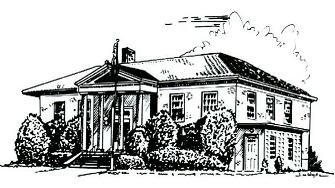 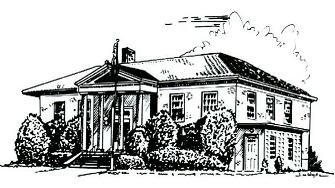 Library Board Meeting Agenda
December 27, 20211.)Pledge to Flag2.)Consideration of Agenda and Conflict of Interest DISCUSS3.)Public Comment4.)Account Payable VoucherVOTE5.)YTD Budget 2021REVIEW AND DISCUSS6.)Committee Reports
1.) Development CommitteeStaff Pay Raises
DISCUSSVOTE7.)Old BusinessConstruction Updates1.) Electric2.) Foundation RepairsHeilbronner DonationDISCUSS8.)AdjournVOTEDatesJanuary 3rd, 2022 @ 7pm- January Board MeetingJanuary 3rd, 2022 @ 7pm- January Board Meeting